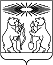 О проведении публичных слушаний по проекту внесения изменений в проект планировки территории и проект межевания территории для размещения линейного объекта «Автомобильная дорога № 3 ООО «Соврудник» в Северо-Енисейском районе Красноярского края»На основании заявления общества с ограниченной ответственностью «Соврудник» от 08.08.2022 № б/н о внесении изменений в документацию по планировке территории в составе проекта планировки территории и проекта межевания территории для размещения линейного объекта «Автомобильная дорога № 4 ООО «Соврудник» в Северо-Енисейском районе Красноярского края», учитывая подпункт «а» пункта 4 особенностей подготовки, согласования, утверждения, продления сроков действия документации по планировки территории, градостроительных планов земельных участков, выдачи разрешения на строительство объектов капитального строительства, разрешений на ввод в эксплуатацию, утвержденных постановлением Правительства Российской Федерации от 02.04.2022 № 575, в соответствии с требованиями части 12.1 статьи 45 Градостроительного кодекса, руководствуясь статьей 28 Федерального закона от 06.10.2003 № 131-ФЗ «Об общих принципах организации местного самоуправления», Положением об особенностях организации и проведения публичных слушаний по Проектам в области градостроительной деятельности на территории Северо-Енисейского района, утвержденным решением Северо-Енисейского районного Совета депутатов от 18.05.2018 № 438-38, статьями 18, 45 Устава Северо-Енисейского района, ПОСТАНОВЛЯЮ:1. Выступить с инициативой Главы Северо-Енисейского района о проведении публичных слушаний по проекту внесения изменений в проект планировки территории и проект межевания территории для размещения линейного объекта «Автомобильная дорога № 3 ООО «Соврудник» в Северо-Енисейском районе Красноярского края». 2. Назначить проведение публичных слушаний по проекту, указанному в пункте 1 настоящего постановления, на 27 сентября 2022 года в 17:00 часов в помещении конференц-зала администрации Северо-Енисейского района, расположенном по адресу: 663282, Красноярский край, Северо-Енисейский район, гп. Северо-Енисейский, ул. Ленина, 48. Установить время начала регистрации участников публичных слушаний 27 сентября 2022 года в 16 часов 30 минут, время окончания регистрации – 16 часов 55 минут.3. Организатору публичных слушаний, которым в соответствии со статьей 3 Положения об особенностях организации и проведения публичных слушаний по Проектам в области градостроительной деятельности на территории Северо-Енисейского района является Комиссия по подготовке проекта Правил землепользования и застройки территории Северо-Енисейского района, утвержденная постановлением администрации Северо-Енисейского района от 05.08.2008 № 381-п (далее – Комиссия):осуществить подготовку и проведение публичных слушаний по проекту, указанному в пункте 1 настоящего постановления;обеспечить организацию экспозиции демонстрационных материалов такого проекта, выступления по обсуждаемому проекту в средствах массовой информации, в сети Интернет;обеспечить опубликование оповещения о начале публичных слушаний по проекту, указанному в пункте 1 настоящего постановления, в газете «Северо-Енисейский вестник» и размещение его на официальном сайте Северо-Енисейского района в информационно-телекоммуникационной сети «Интернет» (www.admse.ru) в срок, не позднее чем через 5 дней со дня назначения даты публичных слушаний;обеспечить публикацию проекта, выносимого на публичные слушания в газете «Северо-Енисейский вестник» в срок не позднее чем через 5 дней со дня назначения даты публичных слушаний;осуществить прием предложений и замечаний граждан по проекту, указанному в пункте 1 настоящего постановления, с 13 сентября 2022 до 26 сентября 2022 года (включительно) в рабочее время по адресу: 663282, Красноярский край, Северо-Енисейский район, гп. Северо-Енисейский, ул. Ленина, зд. 48, кабинет № 4, а также по адресу электронной почты arches@list.ru.4. Настоящее постановление подлежит опубликованию в газете «Северо-Енисейский вестник» и размещению на официальном сайте Северо-Енисейского района в информационно-телекоммуникационной сети «Интернет» (www.admse.ru).5. Настоящее постановление вступает в силу со дня его подписания.Временно исполняющий полномочияГлавы Северо-Енисейского района,первый заместитель главы района						     А.Э. ПерепелицаРОССИЙСКАЯ ФЕДЕРАЦИЯСеверо-Енисейский район Красноярского краяПОСТАНОВЛЕНИЕ ГЛАВЫ СЕВЕРО-ЕНИСЕЙСКОГО РАЙОНАРОССИЙСКАЯ ФЕДЕРАЦИЯСеверо-Енисейский район Красноярского краяПОСТАНОВЛЕНИЕ ГЛАВЫ СЕВЕРО-ЕНИСЕЙСКОГО РАЙОНА«  12  »  сентября  2022 г.№ 38-пггп Северо-Енисейскийгп Северо-Енисейский